桂川運動公園　使用申請書申請日：　　年　　月　　日（　　曜日）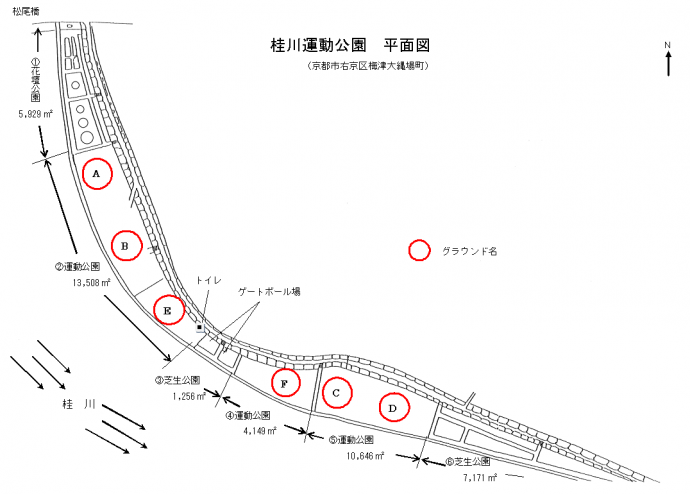 申請先：右京少年野球振興会（oishi8989@kyoto.zaq.ne.jp）※　使用希望日に複数の申請があった場合、使用日前月の第１週に抽選を行います。※　使用に当たっては「桂川運動公園の利用に関する感染防止策チェックリスト」を遵守して下さい。団体名団体名代表者名代表者名代表者住所代表者住所連絡先Ｔｅｌ連絡先携帯Ｔｅｌ連絡先ＦＡＸ連絡先メールアドレス使用年月日使用年月日　　　　　年　　月　　日（　　曜日）使用時間使用時間　　　　　時　　　分　～　　　　時　　　分まで使用希望グラウンド面使用希望グラウンド面使用目的使用目的使用人数使用人数　　　　　　　　　　　　　　　　　名その他その他